クラブキザクラ仙台第６回秋の親睦大会のお知らせ。２０１６年１０月２日にクラブキザクラ仙台、秋の親睦大会を開催します。会場は新潟県笹川流れの桑川港で、沖磯への渡船となります。対象魚はクロダイ、マダイです。参加締め切り日は２０１６年９月２５日です。参加資格はクラブキザクラ会員となります。会員様以外でクラブキザクラに興味のある方、参加希望の方は締め切り日迄にご連絡頂ければ大会当日の入会も大歓迎です！入会、大会参加希望の方はメールにて事務局 高橋(karin1119...228@docomo.ne.jp)まで連絡お願い致します。楽しく釣りがしたい方！宮城県、クラブキザクラ仙台は会員募集中です。宮城県ではセシュウムの関係でクロダイを釣ることが出来ませんので隣県の日本海側で春と秋の年２回、親睦大会等を開催しています。クラブキザクラ仙台は楽しく！をモットーに活動していますので、興味のある方はご連絡お待ちしています！事務局  高橋  karin1119...228@docomo.ne.jpまで。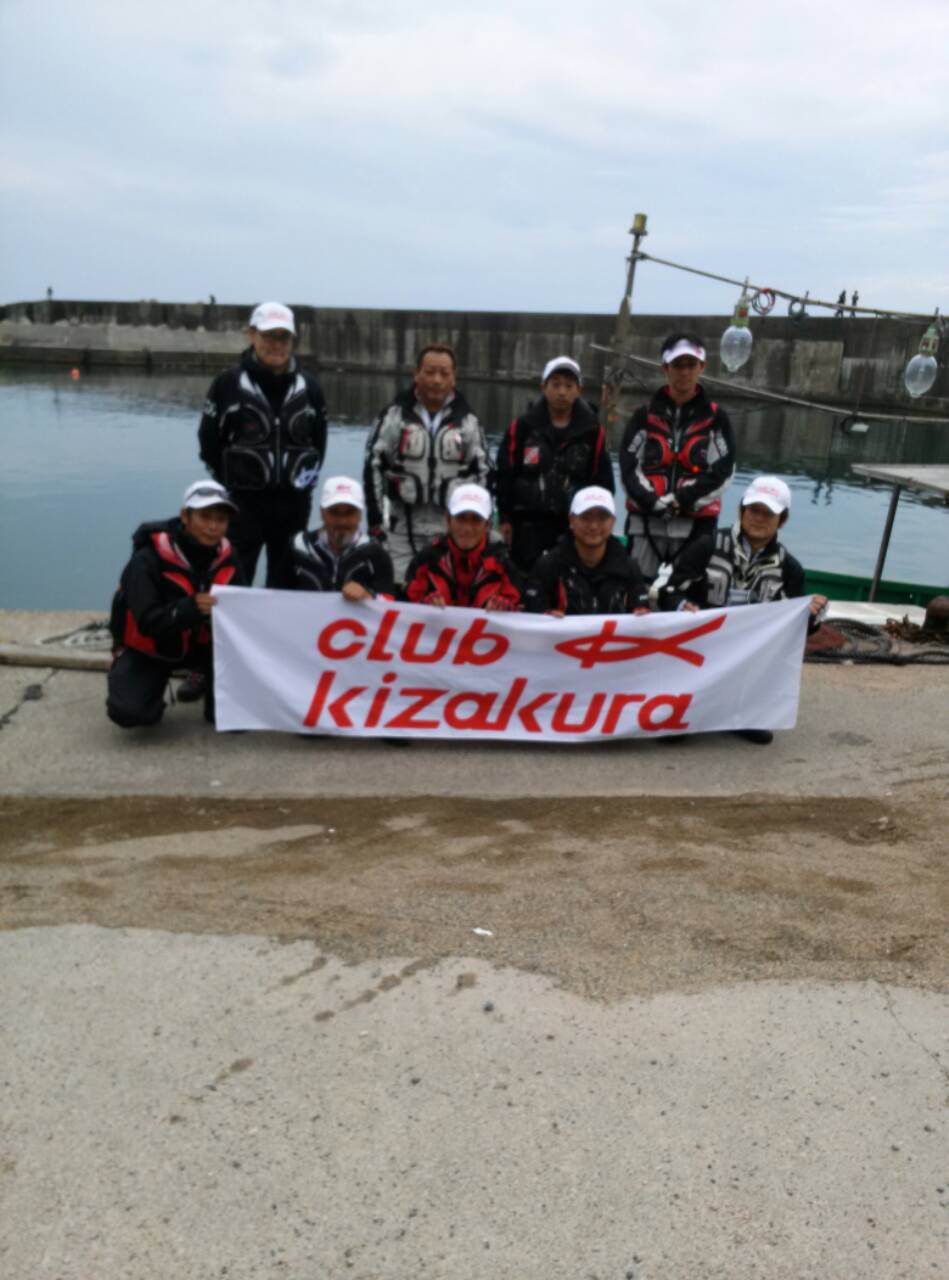 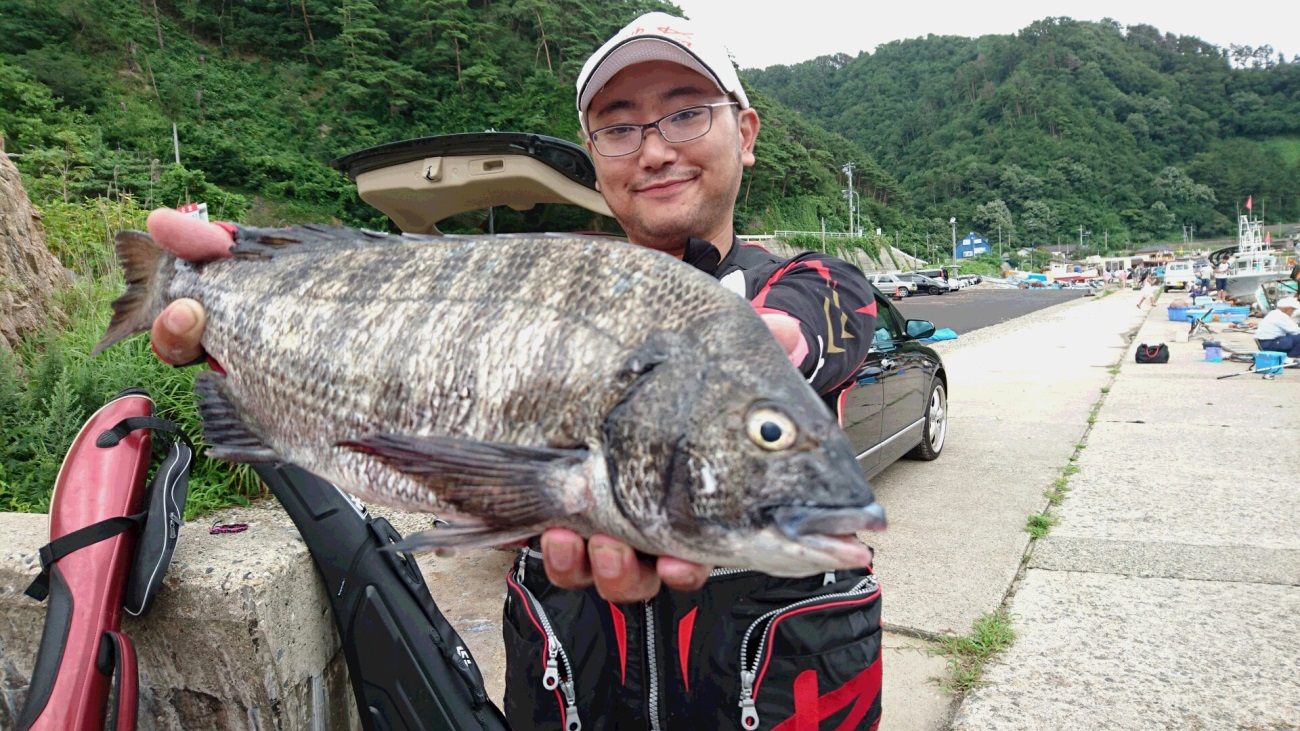 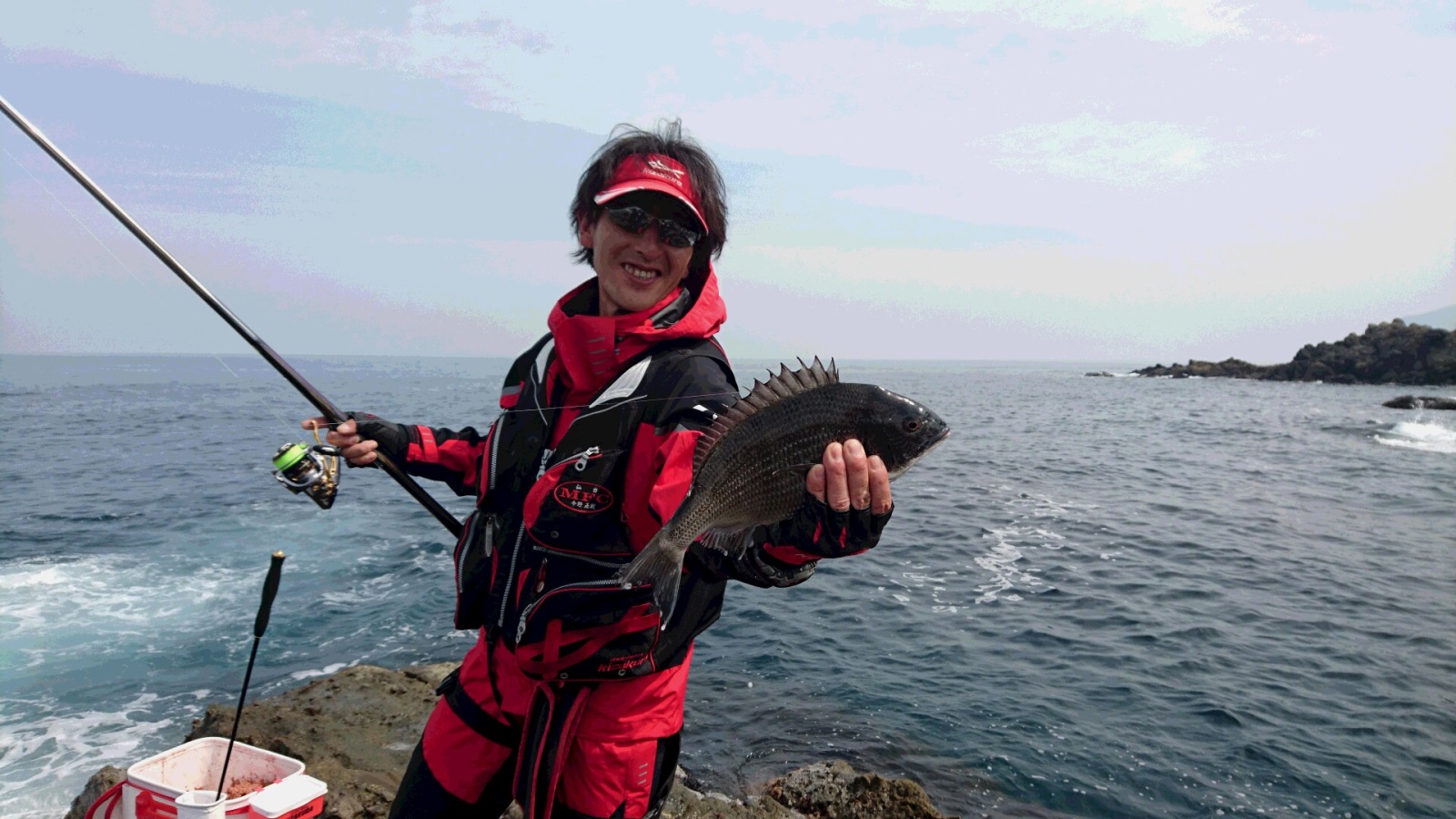 